Пасхальный зайчикПасха – один из самых светлых, чистых и семейных весенних праздников. Главными атрибутами которого, являются кулич и пасхальный крашеный куриные яйца – крашенки.Как и в любой другой праздник в Пасху, хочется красиво украсить  свой дом, придать ему торжественный и праздничный вид, а помогут вам в этом сделанные поделки к Пасхе, своими руками.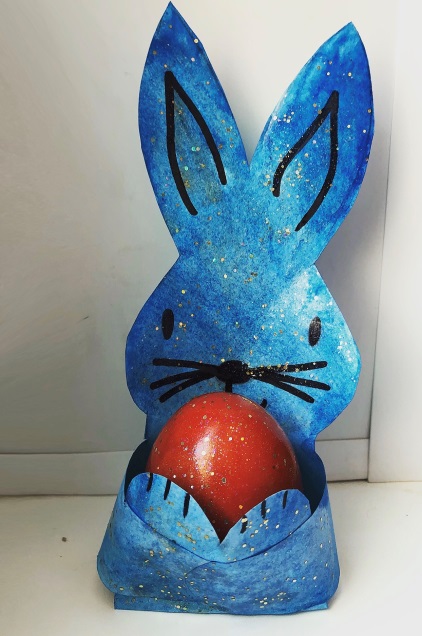 Вам понадобится:                                                            -Бумага-Клей ПВА-Краски-Ножницы-Фломастеры-Яйцо-Блестки1.Распечатайте шаблон зайчика или нарисуйте на листе картона, или плотной бумаги. Выстригите его.  2.Фломастерами или красками разукрасьте его с обеих сторон. Нарисуйте зайчику глаза, нос, усики и рот. Если рисовали красками, то подождите 15 минут ,пока  краски высохнут.3.Затем возьмите блестки и посыпьте на зайчика и яичко.4 .Далее склеиваем лапки и кладем в них красивое пасхальное яйцо.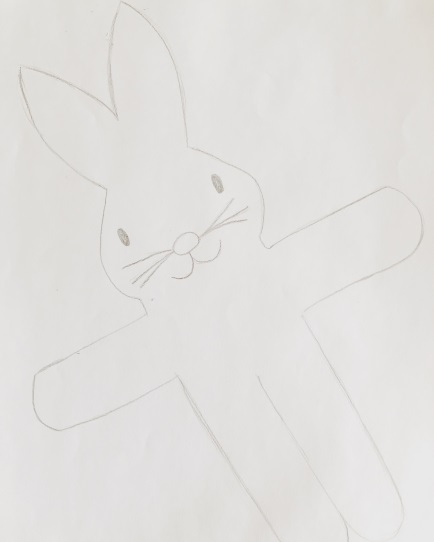 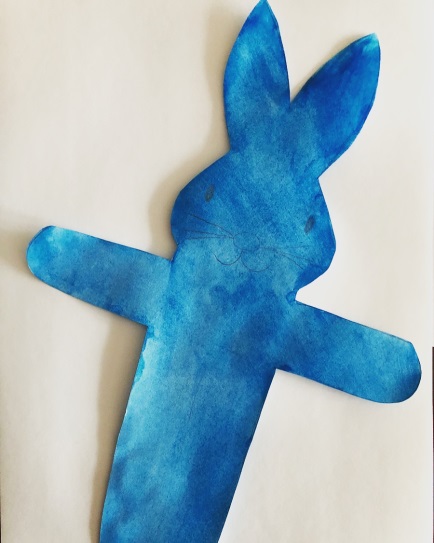 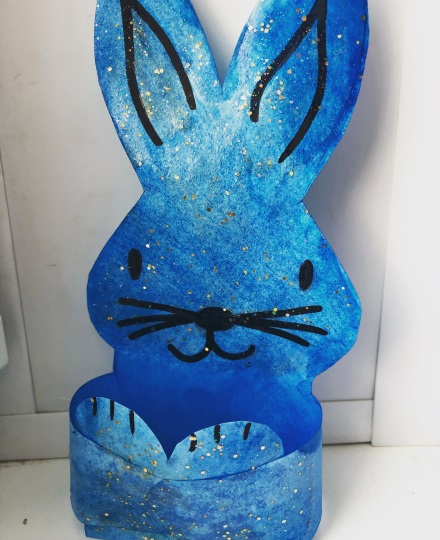 